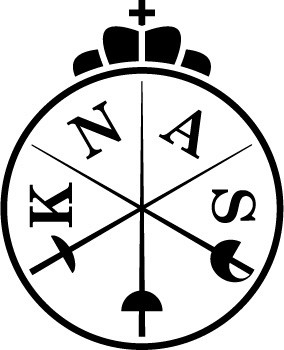 VOLMACHTNamens de schermvereniging:	 …………………………………………… zalDhr/Mw  (voorletters en naam):	…………………………………………….. Met persoonlijk email adres*):	……………………………………………..Én met mobiel telefoonnummer:	……………………………………………..en bij verhindering zalDhr/Mw  (voorletters en naam):	…………………………………………….. Met persoonlijk email adres*):	……………………………………………..Én met mobiel telefoonnummer:	……………………………………………..optreden als verenigingsafgevaardigde tijdens de algemene ledenvergadering van de Koninklijke Nederlandse Algemene Schermbond op 4 mei 2024.Namens het bestuur**):Naam (voorletters en naam): 	……………………………………………Functie:				……………………………………………Handtekening (mag ook digitaal):	……………………………………….(tekenbevoegd conform Kamer van Koophandel)U kunt deze volmacht mailen naar info@knas.nlGraag uiterlijk  1 mei 2024*) Het heeft de nadrukkelijke voorkeur dat u persoonlijk aanwezig bent. Indien dit echt niet kan en online wilt deelnemen kunt u hier uw mailadres invullen. U ontvangt dan een vergaderlink op dat mailadres. U kunt de vergadering dan volgen maar niet actief deelnemen. **) Dit moet een ander bestuurslid zijn dan de afgevaardigde zelf. 